	1. KUŽELKÁŘSKÁ LIGA DOROSTU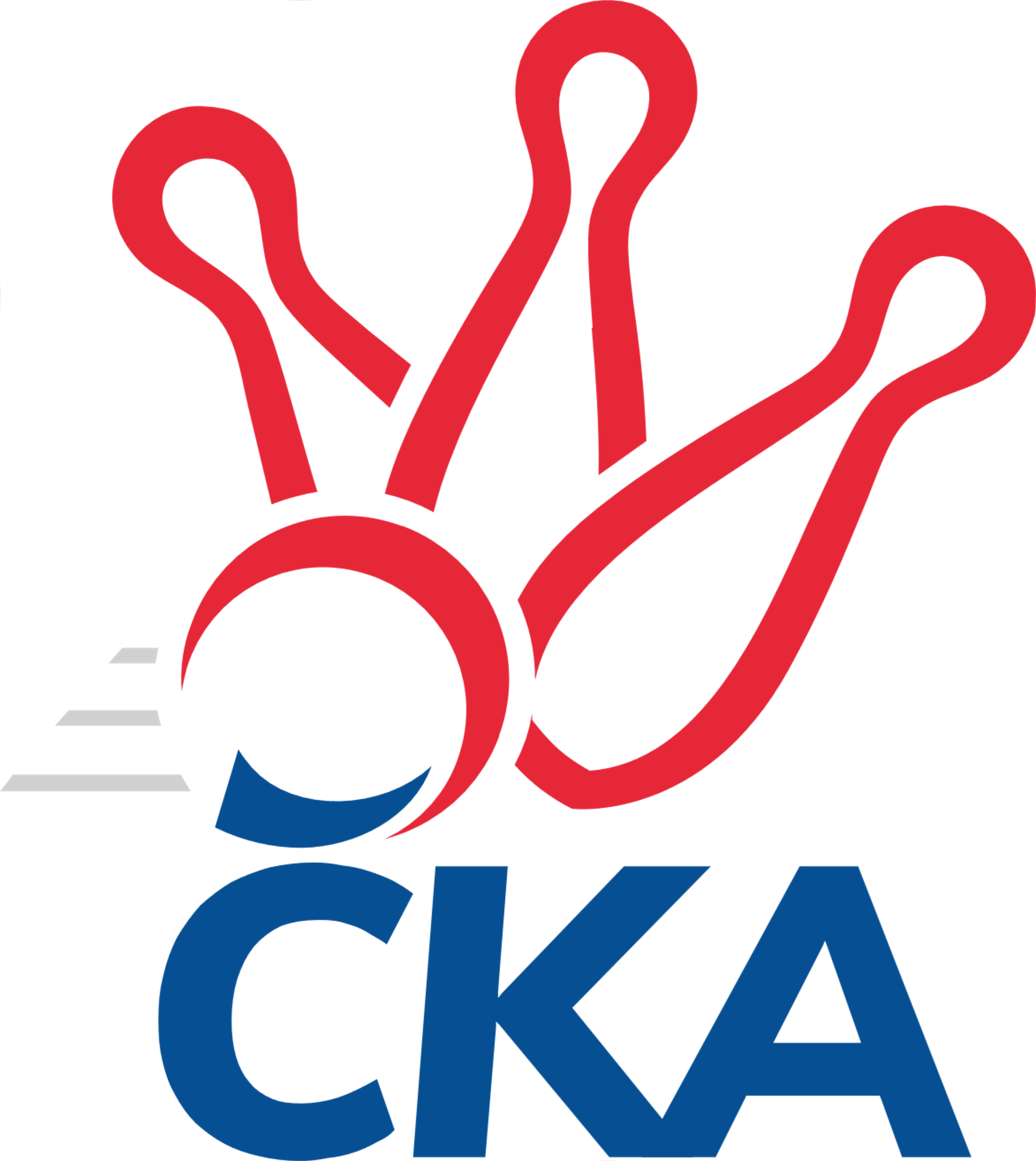 Č. 8Ročník 2019/2020	10.11.2019Nejlepšího výkonu v tomto kole: 1592 dosáhlo družstvo: SKK Rokycany1.KLD A 2019/2020Výsledky 8. kolaSouhrnný přehled výsledků:TJ Sokol Duchcov	- SK Žižkov Praha	0:2	1515:1583		10.11.Kuželky Holýšov	- KK Kosmonosy 	0:2	1561:1566		10.11.SKK Rokycany	- KK Jiří Poděbrady	2:0	1592:1571		10.11.Tabulka družstev:	1.	Kuželky Jiskra Hazlov	6	5	0	1	10 : 2 	 	 1584	10	2.	SKK Rokycany	7	5	0	2	10 : 4 	 	 1608	10	3.	KK Kosmonosy	7	5	0	2	10 : 4 	 	 1605	10	4.	KK Jiří Poděbrady	7	3	0	4	6 : 8 	 	 1616	6	5.	Kuželky Holýšov	7	3	0	4	6 : 8 	 	 1595	6	6.	TJ Sokol Duchcov	7	2	0	5	4 : 10 	 	 1545	4	7.	SK Žižkov Praha	7	1	0	6	2 : 12 	 	 1487	2Podrobné výsledky kola:	 TJ Sokol Duchcov	1515	0:2	1583	SK Žižkov Praha	Jan Ransdorf	156 	 104 	 129 	140	529 	  	 559 	 131	155 	 139	134	Jakub Vojáček	Nela Šuterová	119 	 129 	 109 	114	471 	  	 519 	 136	122 	 115	146	Jan Klégr	Monika Radová	86 	 117 	 116 	122	441 	  	 505 	 131	115 	 110	149	Tomáš Herman	Tadeáš Zeman	135 	 124 	 122 	134	515 	  	 459 	 122	113 	 116	108	Jan Neckář ml.rozhodčí: Michaela ŠuterováNejlepší výkon utkání: 559 - Jakub Vojáček	 Kuželky Holýšov	1561	0:2	1566	KK Kosmonosy 	Michael Martínek	147 	 165 	 124 	123	559 	  	 568 	 134	152 	 127	155	Tereza Bendová	Martin Šlajer	154 	 114 	 121 	121	510 	  	 516 	 121	148 	 130	117	Nikola Sobíšková	Matěj Chlubna	123 	 122 	 127 	120	492 	  	 482 	 115	130 	 111	126	Tereza Novákovározhodčí: Jiří ŠlajerNejlepší výkon utkání: 568 - Tereza Bendová	 SKK Rokycany	1592	2:0	1571	KK Jiří Poděbrady	Michaela Provazníková	151 	 134 	 139 	133	557 	  	 551 	 148	131 	 144	128	Jiří Tichý	Dominik Černý	137 	 143 	 101 	123	504 	  	 526 	 127	141 	 139	119	Jiří Šafránek	Veronika Horková	123 	 132 	 139 	124	518 	  	 494 	 144	117 	 109	124	Adam Janda	Vojtěch Havlík	139 	 134 	 125 	119	517 	  	 450 	 112	112 	 102	124	Ondřej Šafránekrozhodčí: Pavel AndrlíkNejlepší výkon utkání: 557 - Michaela ProvazníkováPořadí jednotlivců:	jméno hráče	družstvo	celkem	plné	dorážka	chyby	poměr kuž.	Maximum	1.	Jiří Tichý 	KK Jiří Poděbrady	561.58	367.6	194.0	3.0	6/6	(607)	2.	Tereza Bendová 	KK Kosmonosy 	555.00	364.3	190.7	5.4	3/3	(581)	3.	Vojtěch Havlík 	SKK Rokycany	546.81	368.3	178.5	3.8	4/4	(573)	4.	Michael Martínek 	Kuželky Holýšov	542.31	365.4	176.9	4.7	4/4	(595)	5.	Nikola Sobíšková 	KK Kosmonosy 	540.75	369.4	171.3	4.6	3/3	(568)	6.	David Repčík 	Kuželky Jiskra Hazlov 	536.33	378.0	158.3	7.7	4/4	(561)	7.	Jiří Šafránek 	KK Jiří Poděbrady	533.75	354.3	179.4	6.0	6/6	(613)	8.	Dominik Černý 	SKK Rokycany	528.06	370.6	157.5	8.6	4/4	(570)	9.	Viktor Šlajer 	Kuželky Holýšov	526.13	360.5	165.6	10.3	4/4	(542)	10.	Milan Fanta 	Kuželky Jiskra Hazlov 	525.42	347.8	177.7	7.3	4/4	(546)	11.	Jan Ransdorf 	TJ Sokol Duchcov	524.07	357.4	166.7	6.7	5/5	(571)	12.	Veronika Horková 	SKK Rokycany	523.88	352.6	171.3	5.4	4/4	(557)	13.	Martin Šlajer 	Kuželky Holýšov	522.81	360.6	162.2	10.1	4/4	(529)	14.	Dominik Wittwar 	Kuželky Jiskra Hazlov 	521.92	363.6	158.3	9.3	4/4	(568)	15.	Adam Janda 	KK Jiří Poděbrady	519.83	354.9	164.9	7.7	6/6	(553)	16.	Tadeáš Zeman 	TJ Sokol Duchcov	519.73	356.9	162.9	6.7	5/5	(556)	17.	Tereza Nováková 	KK Kosmonosy 	513.20	353.1	160.1	6.5	3/3	(543)	18.	Jakub Vojáček 	SK Žižkov Praha	504.60	339.7	164.9	8.9	5/5	(559)	19.	Julija Chernetska 	SKK Rokycany	504.00	342.7	161.3	10.7	3/4	(542)	20.	Matěj Chlubna 	Kuželky Holýšov	491.13	349.0	142.1	12.0	4/4	(505)	21.	Nela Šuterová 	TJ Sokol Duchcov	490.87	341.7	149.2	12.3	5/5	(515)	22.	Tomáš Herman 	SK Žižkov Praha	475.47	336.7	138.7	13.3	5/5	(505)	23.	Filip Střeska 	Kuželky Jiskra Hazlov 	470.25	336.8	133.5	14.8	4/4	(496)	24.	Jan Neckář  ml.	SK Žižkov Praha	469.87	330.2	139.7	14.3	5/5	(512)	25.	Lucie Dlouhá 	KK Kosmonosy 	464.50	329.4	135.1	10.5	2/3	(521)	26.	Ondřej Šafránek 	KK Jiří Poděbrady	463.83	331.2	132.7	17.3	6/6	(505)		Michaela Provazníková 	SKK Rokycany	557.00	368.0	189.0	3.0	1/4	(557)		Jan Klégr 	SK Žižkov Praha	525.00	367.7	157.3	8.0	3/5	(546)		David Horák 	TJ Sokol Duchcov	493.00	341.5	151.5	11.5	2/5	(530)		Kateřina Majerová 	SK Žižkov Praha	486.00	344.0	142.0	14.0	1/5	(486)		Lada Tichá 	KK Jiří Poděbrady	483.00	322.0	161.0	5.0	1/6	(483)		Adéla Molnarová 	KK Kosmonosy 	480.50	325.0	155.5	10.5	1/3	(500)		Adam Vaněček 	SK Žižkov Praha	459.50	335.5	124.0	19.0	2/5	(479)		Monika Radová 	TJ Sokol Duchcov	452.00	331.6	120.4	16.8	3/5	(482)		Pavel Rákos 	SK Žižkov Praha	350.00	268.0	82.0	26.0	1/5	(350)Sportovně technické informace:Starty náhradníků:registrační číslo	jméno a příjmení 	datum startu 	družstvo	číslo startu
Hráči dopsaní na soupisku:registrační číslo	jméno a příjmení 	datum startu 	družstvo	Program dalšího kola:9. kolo24.11.2019	ne	10:00	KK Kosmonosy  - SKK Rokycany	24.11.2019	ne	10:00	SK Žižkov Praha - Kuželky Holýšov	24.11.2019	ne	10:00	KK Jiří Poděbrady - Kuželky Jiskra Hazlov 	Nejlepší šestka kola - absolutněNejlepší šestka kola - absolutněNejlepší šestka kola - absolutněNejlepší šestka kola - absolutněNejlepší šestka kola - dle průměru kuželenNejlepší šestka kola - dle průměru kuželenNejlepší šestka kola - dle průměru kuželenNejlepší šestka kola - dle průměru kuželenNejlepší šestka kola - dle průměru kuželenPočetJménoNázev týmuVýkonPočetJménoNázev týmuPrůměr (%)Výkon3xTereza BendováKosmonosy5683xTereza BendováKosmonosy110.245681xJakub VojáčekŽižkov5595xMichael MartínekKK Holýšov108.55595xMichael MartínekKK Holýšov5592xJakub VojáčekŽižkov106.895592xMichaela ProvazníkováRokycany5572xMichaela ProvazníkováRokycany1055575xJiří TichýPoděbrady5515xJiří TichýPoděbrady103.875514xJan RansdorfDuchcov 5294xJan RansdorfDuchcov 101.16529